КалендарьДней здоровья и спортаГУО «Гимназия г.Пружаны»на 2020/2021 учебный год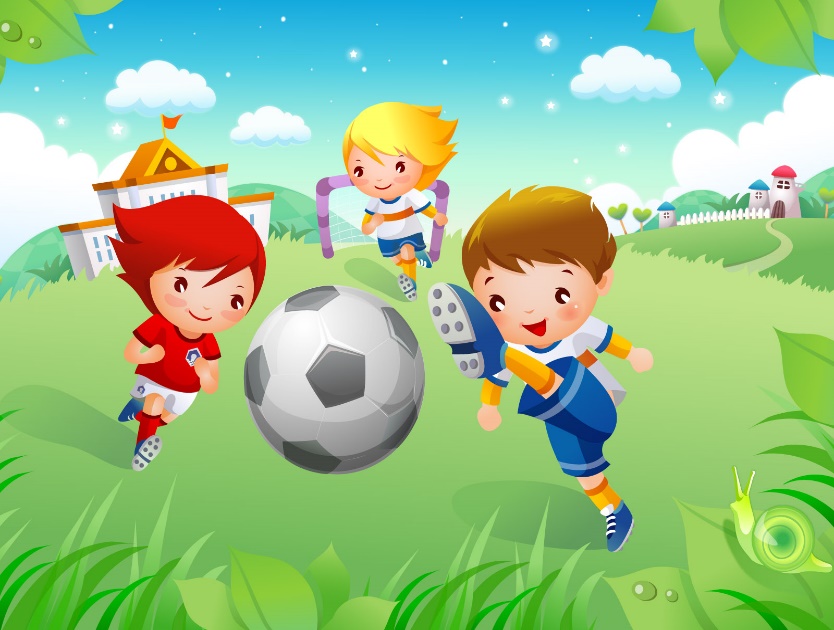 №СрокиКлассМероприятияСентябрь5 – 11День здоровья «Олимпийские игры – детям»Октябрь5 – 89 – 11Легкоатлетическое многоборьеНоябрь5 – 11Волейбол, пионерболДекабрь5 – 67 – 8Вас вызывает спортландияМини-футболЯнварь5 – 7Соревнования «Лыжные гонки»ШашкиФевраль5 – 910 – 11БаскетболЗимнее многоборье допризывника «Защитник отечества»Март9 – 11, 7 -11Мини-футбол, Соревнования по настольному теннисуАпрель5 – 11Весенний кросс «Гимназическая миля»Май5 - 11«Олимпийские игры»,посвящённый окончанию учебного года